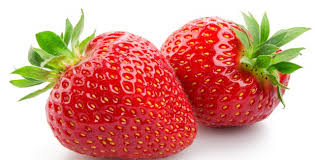 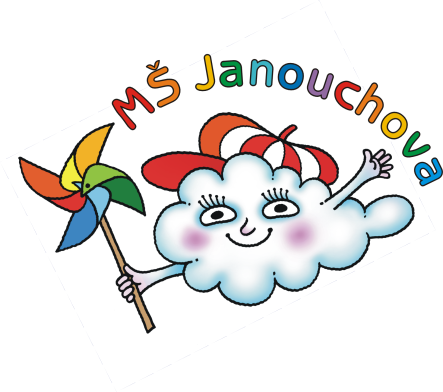 JÍDELNÍ LÍSTEKOD 23. 5. 2022 DO 27. 5. 2022STRAVA JE URČENA K OKAMŽITÉ SPOTŘEBĚ.ZMĚNA JÍDELNÍČKU JE VYHRAZENA.Pavla Maršálková			Helena Zímová		Šárka Ryšavávedoucí kuchařka			vedoucí kuchařka		vedoucí školní jídelnyjídelna Janouchova			jídelna ModletickáČerstvé ovoce, zelenina a bylinky jsou v jídelním lístku zvýrazněny modře.Dbáme na dodržování pitného režimu, po celý den je dětem nabízen mírně oslazený ovocný čaj a voda.PŘESNÍDÁVKAOBĚDSVAČINA23.5.rybí pomazánka, chléb, hruška, čaj s citrónem(1,4)zelná polévka s bramboremrýžový nákyp s ovocem, voda s citrónem(1,3,7)chléb, tvarohová pomazánka s pažitkou, kapie, mléko(1,7)24.5.žitný chléb, libečková pomazánka se zakysanou smetanou, rajčátko, mléko(1,7)cizrnový krém s houstičkoukuřecí závitek plněný baby špenátem a mozzarelou, brambor, ovocný salát s hroznovým vínem, čaj(1,7)ovocný jogurt, rohlík, kiwi, šípkový čaj(1,7)25.5.chléb s máslem, banán, mléko(1,7)kedlubnová polévkašpanělský guláš s rýží, jablko, ovocný čaj(1,3)dalamánek, mrkvová pomazánka s ředkvičkami, čaj, mléko(1,7)26.5.jogurt s jahodami, rohlík,ovocný čaj(1,7)zeleninová polévka s bulguremrybí filé pečené na másle, bramborová kaše, okurkový salát, ovocný čaj(1,4,9)chléb, pomazánkové máslo, mrkev, mléko(1,7)27.5.obložený chléb s vařeným vejcem a paprikou, mléko(1,3,7)brokolicová polévkatěstoviny se sýrovou omáčkou, rajský salát, ovocný čaj(1,7)makovka, hruška,šípkový čaj(1)